Praca z mapą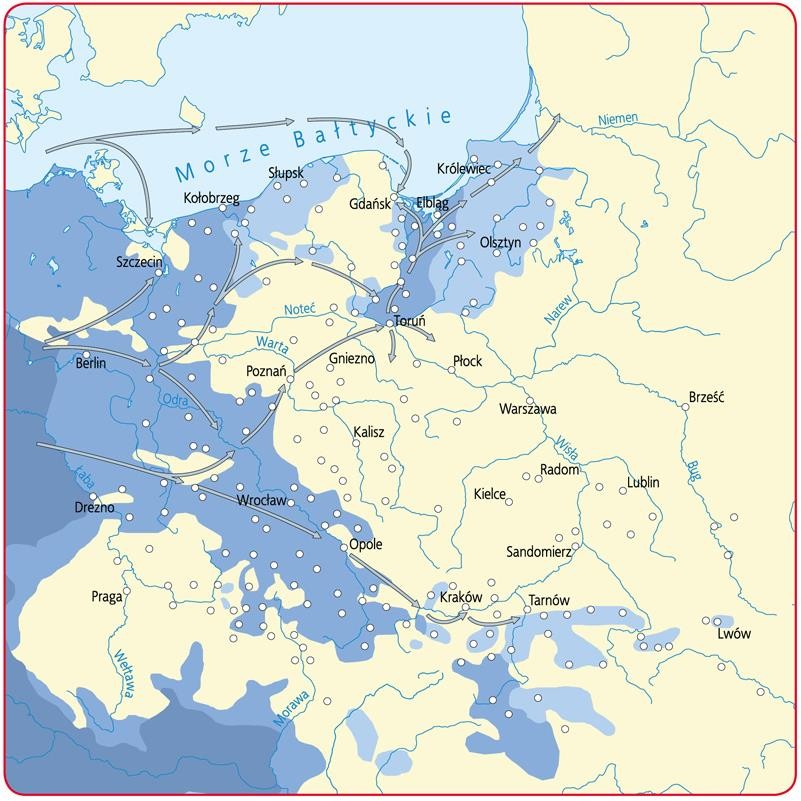 Kolonizacja niemiecka w Europie Środkowej (XII–XIV w.)1. Podaj nazwę dzielnicy Polski, w której założono najmniej miast na prawie niemieckim i z udziałem osadników niemieckich.2. Wymień cztery krainy znajdujące się w granicach współczesnej Polski, które były najintensywniej kolonizowane w XIII−XIV stuleciu.